PROTESTANTSE  -  GEMEENTE  -  HUISSENzondag 14 oktober 2018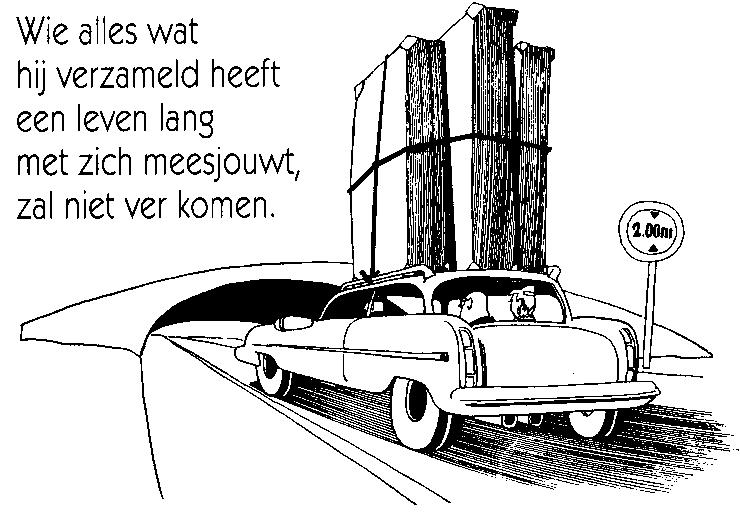 Voorganger: ds Cor Flobbe, NaardenOrganist: Paul Ballhaus****************  DE  V O O R B E R E I D I N G    De klok luidt – het wordt stil    Welkom en begroeting      -  mededelingen     Zullen we samen bidden:    God,    we zijn bij elkaar    op zoek naar stilte    naar leven en liefde    naar onszelf    naar U    GOD    LAAT UW LICHT OVER ONS OPGAAN    WEES VOOR ONS LIEFDE DIE BLIJFT        -  de twee kaarsen worden aangestoken						  		drempellied: lied 216, 1 2 3 (**Dit is een morgen...)1 Dit is een morgen als ooit de eerste,zingende vogels geven hem door.Dank voor het zingen, dank voor de morgen,beide ontspringen nieuw aan het woord.2 Dauw op de aarde, zonlicht van boven,vochtige gaarde, geurig als toen.Dank voor gewassen, grassen en bomen,al wie hier wandelt, ziet: het is goed.3 Dag van mijn leven, licht voor mijn ogen,licht dat ooit speelde waar Eden lag.Dank elke morgen Gods nieuwe schepping,dank opgetogen Gods nieuwe dag.   				     		  (gemeente gaat staan)Bemoediging en groet:    v:   	Onze hulp is in de Naam van de Heer    a: 		DIE HEMEL EN AARDE HEEFT GEMAAKT    		DE ZEE EN AL WAT DAAR LEEFT.    v:		Hij die trouw houdt tot in eeuwigheid,      		recht doet aan de verdrukten,                brood geeft aan de hongerigen.    a: 		DE HEER BEVRIJDT DE GEVANGENEN,      		HIJ OPENT DE OGEN VAN BLINDEN,    		DE HEER RICHT DE GEBOGENEN OP.    v:		De Heer heeft de rechtvaardigen lief,    a:		DE HEER BESCHERMT DE VREEMDELINGEN,    v:		wezen en weduwen steunt hij,    a:		MAAR WIE KWAAD DOEN, RICHT HIJ TEGRONDE.    v:		De Heer is koning tot in eeuwigheid    a:		UW GOD, SION, VAN GESLACHT OP   
                GESLACHT. HALLELUJA!    v: 	 	Wij groeten elkaar    a: 		IN DE NAAM VAN DE VADER, DE ZOON    		EN DE HEILIGE GEEST. AMEN.Lied: 146c, 1 5 7 (**Alles wat adem..)1 Alles wat adem heeft love de Here,zinge de lof van Israëls God!Zolang ik hier in het licht mag verkeren,roem ik zijn liefde en prijs mijn lot.Die lijf en ziel geschapen heeftworde geloofd door al wat leeft.Halleluja! Halleluja5 O, gij verdrukten, die onrecht moet lijden,Hij die u recht verschaft is hier!Hongerige, Hij wil u spijze bereiden,dorstige, zie de heilsrivier!Zijt gij geboeid, Hij maakt u vrij;God schenkt genade velerlei.Halleluja! Halleluja!.7 Roem dan, gij mensen, en lofzing tezamenHem die zo grote dingen doet.Alles wat adem heeft, roepe nu amen,zinge nu blijde: God is goed!Love dan ieder die Hem vreestVader en Zoon en heilige Geest!Halleluja! Halleluja!(gemeente gaat zitten) korte uitleg bij de lezingen: "de liefde tot God gaat door       de naaste..." Kyrie- gebed leefregel: Matt 22, 36-39 (Predikant) Gloria: Psalm 119, 1 en 31 Welzalig wie de rechte wegen gaan,wie in de regels van Gods wijsheid treden.Zalig wie zijn getuigenis verstaan,van ganser harte zoeken naar zijn vrede.Geen onrecht en geen dwaling lokt hen aan.De weg der zondaars wordt door hen gemeden.11 Luister hoe zeer mijn ziel van kommer schreiten richt mij op en leid mij op uw wegen,doe toch de weg der leugen weg van mij,toon mij uw wet, uw wil, uw zorg, uw zegen,want ik verkies als koers waarachtigheiden overdenk uw woorden wel terdege.Moment met de kinderenDE SCHRIFTENGebed om de Geest: zingen lied 1005, 1 2 5
     (**Zoekend naar licht.) Lezing uit de Thora: Deut 15, 1 - 15 (lector) zingen: Psalm 119, 6666 Geef leven aan mijn ziel, wees Gij mijn lied,geef dat ik eeuwig U mag toebehoren.Onthoud mij uw getuigenissen niet.Ik was een schaap en had de weg verloren.Zoek, Heer, uw knecht. Ik hoor wat Gij gebiedt.Gij hebt mij immers tot uw dienst verkoren. Lezing uit het Evangelie: Markus 10, 17-27 (lector) filmpje: DVD 7+1 Ontmoetingen met God, scene 07-03 Komt een man bij Jezus - zingen: lied 272, 1 en 2 (**Wij zoeken in uw huis..)1 Wij zoeken in uw huis uw aangezicht, o Here.Naar vrede smachten wij, naar stille innigheid.Laat ons van Jezus zelf, die op een berg klom, lerenalleen te zijn met U die geest en waarheid zijt  2 Maar Jezus weend´ en bad, alleen, omdat de mensenals schapen dwalen waar geen herder ’t oog op richt.Verlos ons in zijn naam van onze ijd´le wensen.Voor een gesloten hart blijft ook de hemel dicht.Overwegingzingen: lied 272, 3 en 43 Heer, wij gedenken U; laat ons dan nooit vergetende mensheid zonder God, de mensheid zonder brood.Het bloed van Abel roept nog steeds tot ons geweten.Wie ’t zingend overstemt is Kaïns deelgenoot.4 De Heiland op de berg, alleen met God zijn Vader,vernam de stem van ’t leed die van de aarde schreit.Heer Jezus, maak uw kerk tot hoorder en tot dader,opdat de wereld weet van uw barmhartigheid. Gebeden  - Stil Gebed – Onze Vader    Onze Vader die in de hemel zijt,    Uw naam worde geheiligd.    Uw koninkrijk kome,    Uw wil geschiede, op aarde zoals in de hemel.    Geef ons heden ons dagelijks brood.    En vergeef ons onze schulden    zoals ook wij onze schuldenaars vergeven.    En leid ons niet in verzoeking,    maar verlos ons van de boze.    Want van U is het koninkrijk    en de kracht    en de heerlijkheid    in eeuwigheid, AmenCollecteVredegroet - zingen lied 1014, 1 2 5 (**Geef vrede door..)1 Geef vrede door van hand tot hand,je moet die schat bewaren;bescherm haar als een tere vlam,behoed haar voor gevaren.2 Geef vrede door van hand tot handmet liefde, onze redding;wees vriendelijk in woord en daadbewogen om Gods schepping.5 Geef Christus door van hand tot hand,zijn liefde schenkt ons leven.Geef vrede door, geef haar een kans:een schat om uit te delen.Slotlied: lied 315, 1 2 3 (**Heb dank, o God..)1 Heb dank, o God van alle leven,die zijt alleen Uzelf bekend,dat Gij uw woord ons hebt gegeven,uw licht en liefde ons toegewend.Nu rijst uit elke nacht uw morgen,nu wijkt uw troost niet meer van de aard,en wat voor wijzen bleef verborgenwerd kinderen geopenbaard.2 En of een mens al diep verlorenen ver van U verzworven is,Gij noemt zijn naam, hij is herboren,vernieuwd door uw getuigenis.Uw woord, dat spreekt in alle talen,heeft uit het graf ons opgericht,doet ons in vrijheid ademhalenen leven voor uw aangezicht.3 Gemeente, aan wier aardse handendit hemels woord is toevertrouwd,o draag het voort naar alle landen,vermenigvuldigd duizendvoud.Een stem zegt: Roep! Wat zou gij roemenop mensengunst of -heerlijkheid?’t Verwaait als gras en weidebloemen. –Gods woord bestaat in eeuwigheid! Zending en Zegen* * * * *